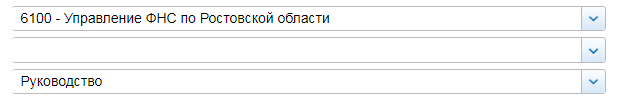 СВЕДЕНИЯ О ДОХОДАХ, ОБ ИМУЩЕСТВЕ И ОБЯЗАТЕЛЬСТВАХ ИМУЩЕСТВЕННОГО ХАРАКТЕРА ГОСУДАРСТВЕННЫХ ГРАЖДАНСКИХ СЛУЖАЩИХ ФНС РОССИИ ЗА ПЕРИОД С 1 ЯНВАРЯ 2019© 2005-2020 ФНС России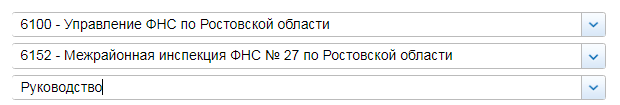 СВЕДЕНИЯ О ДОХОДАХ, ОБ ИМУЩЕСТВЕ И ОБЯЗАТЕЛЬСТВАХ ИМУЩЕСТВЕННОГО ХАРАКТЕРА ГОСУДАРСТВЕННЫХ ГРАЖДАНСКИХ СЛУЖАЩИХ ФНС РОССИИ ЗА ПЕРИОД С 1 ЯНВАРЯ 2019© 2005-2020 ФНС России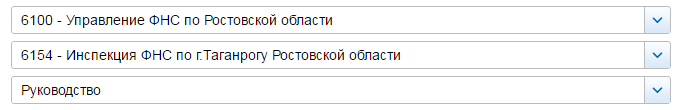 СВЕДЕНИЯ О ДОХОДАХ, ОБ ИМУЩЕСТВЕ И ОБЯЗАТЕЛЬСТВАХ ИМУЩЕСТВЕННОГО ХАРАКТЕРА ГОСУДАРСТВЕННЫХ ГРАЖДАНСКИХ СЛУЖАЩИХ ФНС РОССИИ ЗА ПЕРИОД С 1 ЯНВАРЯ 2019© 2005-2020 ФНС России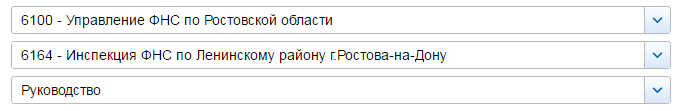 СВЕДЕНИЯ О ДОХОДАХ, ОБ ИМУЩЕСТВЕ И ОБЯЗАТЕЛЬСТВАХ ИМУЩЕСТВЕННОГО ХАРАКТЕРА ГОСУДАРСТВЕННЫХ ГРАЖДАНСКИХ СЛУЖАЩИХ ФНС РОССИИ ЗА ПЕРИОД С 1 ЯНВАРЯ 2019© 2005-2020 ФНС России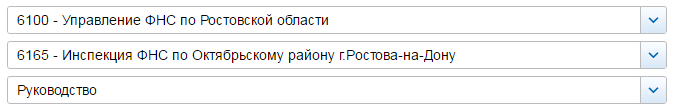 СВЕДЕНИЯ О ДОХОДАХ, ОБ ИМУЩЕСТВЕ И ОБЯЗАТЕЛЬСТВАХ ИМУЩЕСТВЕННОГО ХАРАКТЕРА ГОСУДАРСТВЕННЫХ ГРАЖДАНСКИХ СЛУЖАЩИХ ФНС РОССИИ ЗА ПЕРИОД С 1 ЯНВАРЯ 2019© 2005-2020 ФНС России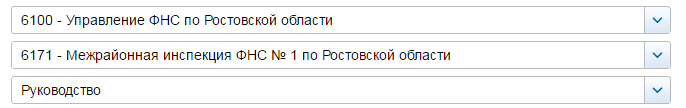 СВЕДЕНИЯ О ДОХОДАХ, ОБ ИМУЩЕСТВЕ И ОБЯЗАТЕЛЬСТВАХ ИМУЩЕСТВЕННОГО ХАРАКТЕРА ГОСУДАРСТВЕННЫХ ГРАЖДАНСКИХ СЛУЖАЩИХ ФНС РОССИИ ЗА ПЕРИОД С 1 ЯНВАРЯ 2019© 2005-2020 ФНС России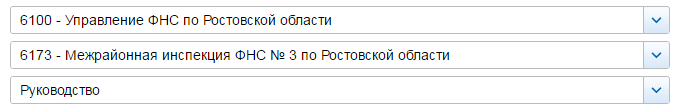 СВЕДЕНИЯ О ДОХОДАХ, ОБ ИМУЩЕСТВЕ И ОБЯЗАТЕЛЬСТВАХ ИМУЩЕСТВЕННОГО ХАРАКТЕРА ГОСУДАРСТВЕННЫХ ГРАЖДАНСКИХ СЛУЖАЩИХ ФНС РОССИИ ЗА ПЕРИОД С 1 ЯНВАРЯ 2019© 2005-2020 ФНС России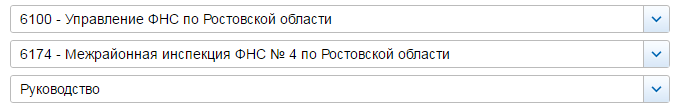 СВЕДЕНИЯ О ДОХОДАХ, ОБ ИМУЩЕСТВЕ И ОБЯЗАТЕЛЬСТВАХ ИМУЩЕСТВЕННОГО ХАРАКТЕРА ГОСУДАРСТВЕННЫХ ГРАЖДАНСКИХ СЛУЖАЩИХ ФНС РОССИИ ЗА ПЕРИОД С 1 ЯНВАРЯ 2019© 2005-2020 ФНС России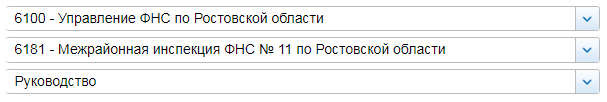 СВЕДЕНИЯ О ДОХОДАХ, ОБ ИМУЩЕСТВЕ И ОБЯЗАТЕЛЬСТВАХ ИМУЩЕСТВЕННОГО ХАРАКТЕРА ГОСУДАРСТВЕННЫХ ГРАЖДАНСКИХ СЛУЖАЩИХ ФНС РОССИИ ЗА ПЕРИОД С 1 ЯНВАРЯ 2019© 2005-2020 ФНС России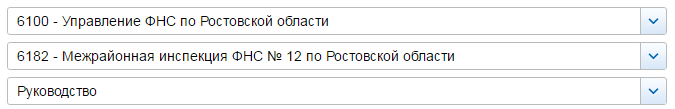 СВЕДЕНИЯ О ДОХОДАХ, ОБ ИМУЩЕСТВЕ И ОБЯЗАТЕЛЬСТВАХ ИМУЩЕСТВЕННОГО ХАРАКТЕРА ГОСУДАРСТВЕННЫХ ГРАЖДАНСКИХ СЛУЖАЩИХ ФНС РОССИИ ЗА ПЕРИОД С 1 ЯНВАРЯ 2019© 2005-2020 ФНС России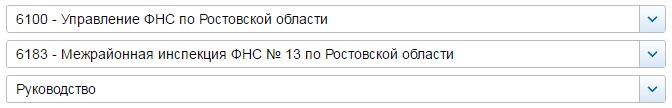 СВЕДЕНИЯ О ДОХОДАХ, ОБ ИМУЩЕСТВЕ И ОБЯЗАТЕЛЬСТВАХ ИМУЩЕСТВЕННОГО ХАРАКТЕРА ГОСУДАРСТВЕННЫХ ГРАЖДАНСКИХ СЛУЖАЩИХ ФНС РОССИИ ЗА ПЕРИОД С 1 ЯНВАРЯ 2019© 2005-2020 ФНС России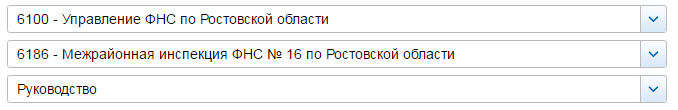 СВЕДЕНИЯ О ДОХОДАХ, ОБ ИМУЩЕСТВЕ И ОБЯЗАТЕЛЬСТВАХ ИМУЩЕСТВЕННОГО ХАРАКТЕРА ГОСУДАРСТВЕННЫХ ГРАЖДАНСКИХ СЛУЖАЩИХ ФНС РОССИИ ЗА ПЕРИОД С 1 ЯНВАРЯ 2019© 2005-2020 ФНС России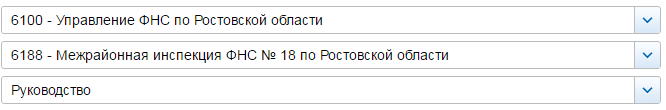 СВЕДЕНИЯ О ДОХОДАХ, ОБ ИМУЩЕСТВЕ И ОБЯЗАТЕЛЬСТВАХ ИМУЩЕСТВЕННОГО ХАРАКТЕРА ГОСУДАРСТВЕННЫХ ГРАЖДАНСКИХ СЛУЖАЩИХ ФНС РОССИИ ЗА ПЕРИОД С 1 ЯНВАРЯ 2019© 2005-2020 ФНС России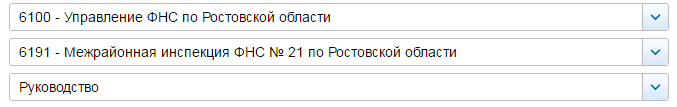 СВЕДЕНИЯ О ДОХОДАХ, ОБ ИМУЩЕСТВЕ И ОБЯЗАТЕЛЬСТВАХ ИМУЩЕСТВЕННОГО ХАРАКТЕРА ГОСУДАРСТВЕННЫХ ГРАЖДАНСКИХ СЛУЖАЩИХ ФНС РОССИИ ЗА ПЕРИОД С 1 ЯНВАРЯ 2019© 2005-2020 ФНС России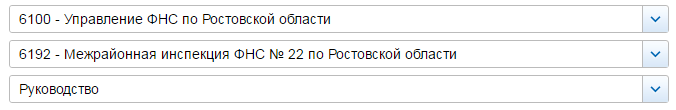 СВЕДЕНИЯ О ДОХОДАХ, ОБ ИМУЩЕСТВЕ И ОБЯЗАТЕЛЬСТВАХ ИМУЩЕСТВЕННОГО ХАРАКТЕРА ГОСУДАРСТВЕННЫХ ГРАЖДАНСКИХ СЛУЖАЩИХ ФНС РОССИИ ЗА ПЕРИОД С 1 ЯНВАРЯ 2019© 2005-2020 ФНС России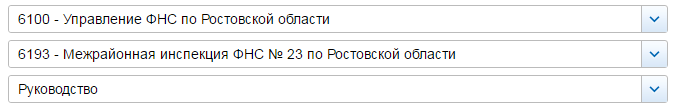 СВЕДЕНИЯ О ДОХОДАХ, ОБ ИМУЩЕСТВЕ И ОБЯЗАТЕЛЬСТВАХ ИМУЩЕСТВЕННОГО ХАРАКТЕРА СЛУЖАЩИХ ФНС РОССИИ ЗА ПЕРИОД С 1 ЯНВАРЯ 2019© 2005-2020 ФНС России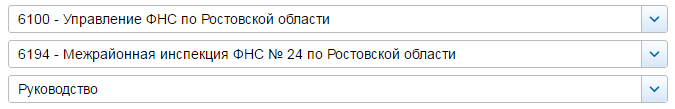 СВЕДЕНИЯ О ДОХОДАХ, ОБ ИМУЩЕСТВЕ И ОБЯЗАТЕЛЬСТВАХ ИМУЩЕСТВЕННОГО ХАРАКТЕРА ГОСУДАРСТВЕННЫХ ГРАЖДАНСКИХ СЛУЖАЩИХ ФНС РОССИИ ЗА ПЕРИОД С 1 ЯНВАРЯ 2019© 2005-2020 ФНС России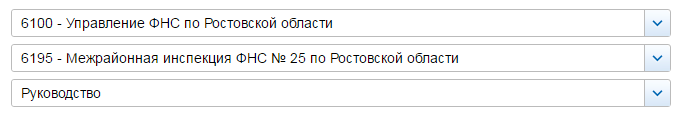 СВЕДЕНИЯ О ДОХОДАХ, ОБ ИМУЩЕСТВЕ И ОБЯЗАТЕЛЬСТВАХ ИМУЩЕСТВЕННОГО ХАРАКТЕРА ГОСУДАРСТВЕННЫХ ГРАЖДАНСКИХ СЛУЖАЩИХ ФНС РОССИИ ЗА ПЕРИОД С 1 ЯНВАРЯ 2019© 2005-2020 ФНС России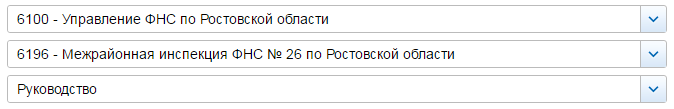 СВЕДЕНИЯ О ДОХОДАХ, ОБ ИМУЩЕСТВЕ И ОБЯЗАТЕЛЬСТВАХ ИМУЩЕСТВЕННОГО ХАРАКТЕРА ГОСУДАРСТВЕННЫХ ГРАЖДАНСКИХ СЛУЖАЩИХ ФНС РОССИИ ЗА ПЕРИОД С 1 ЯНВАРЯ 2019© 2005-2020 ФНС России№ п/пФамилия и инициалы лица, чьи сведения размещаютсяДолжностьОбъекты недвижимости, находящиеся в собственностиОбъекты недвижимости, находящиеся в собственностиОбъекты недвижимости, находящиеся в собственностиОбъекты недвижимости, находящиеся в собственностиОбъекты недвижимости, находящиеся в пользованииОбъекты недвижимости, находящиеся в пользованииОбъекты недвижимости, находящиеся в пользованииТранспортные средстваТранспортные средстваДекларированный годовой доход (руб.)Сведения об источниках получения средств, за счёт которых совершена сделка (вид приобретенного имущества, источники)Сведения об источниках получения средств, за счёт которых совершена сделка (вид приобретенного имущества, источники)№ п/пФамилия и инициалы лица, чьи сведения размещаютсяДолжностьвид объектавид собственностиплощадь (кв.м)страна расположениявид объектаплощадь (кв.м)страна расположениявидмаркаДекларированный годовой доход (руб.)вид приобретенного имуществаисточники1Бабич Людмила ЮрьевнаЗаместитель руководителяквартираИндивидуальная36.3РФавтомобиль легковойШкода, модель: Рапид17284192Киселева Татьяна НиколаевнаЗаместитель руководителяжилой домИндивидуальная147.6РФ2974346.02квартираИндивидуальная146.8РФгаражОбщая долевая - 1/12 доли477.4РФземельный участокИндивидуальная615РФсупругквартираИндивидуальная33.2РФжилой дом147.6РФавтомобиль легковойАУДИ, модель: Q715107283.22помещениеОбщая долевая - 2/3 доли325.2РФквартира146.8РФземельный участокИндивидуальная600РФземельный участок615РФземельный участокОбщая долевая - 1/2 доли1035РФземельный участокОбщая долевая - 1/2 доли1091РФзданиеОбщая долевая - 1/2 доли601.9РФзданиеОбщая долевая - 1/2 доли16.6РФсооружениеОбщая долевая - 1/2 доли20РФ3Мосиенко Андрей ВладимировичЗаместитель руководителяквартира97.1РФ2836893.12супругаквартираИндивидуальная97.1РФавтомобиль легковойТойота, модель: РАВ 4226862.48вид имущества: иные строения, помещения и сооружения (Нежилое помещение-подземная автостоянка)Общая долевая - 1/43 доли1477.8РФземельный участокИндивидуальная600РФнесовершеннолетний ребёнокквартира97.1РФ04Шевченко Александр АнатольевичЗаместитель руководителяквартираИндивидуальная61РФквартира36.9РФ3020350.63квартираОбщая долевая - 1/4 доли197.9РФгаражОбщая долевая - 1/15 доли609.5РФземельный участокОбщая долевая - 1/2 доли421РФсупругажилой домИндивидуальная342.8РФквартира61РФавтомобиль легковойПорше, модель: Macan6993838.61квартираОбщая долевая - 1/4 доли89.8РФземельный участок1000РФавтомобиль легковойПорше, модель: MacanквартираИндивидуальная54РФквартираИндивидуальная80.4РФквартираОбщая долевая - 1/4 доли197.9РФвид имущества: иные строения, помещения и сооружения (парковочное место)Общая долевая - 1/13 доли363.5РФвид имущества: иные строения, помещения и сооружения (парковочное место)Общая долевая - 1/70 доли2296.7РФвид имущества: иные строения, помещения и сооружения (парковочное место)Общая долевая - 1/70 доли2296.7РФвид имущества: иные строения, помещения и сооружения (парковочное место)Общая долевая - 1/20 доли347.7РФземельный участокИндивидуальная600РФземельный участокИндивидуальная820РФземельный участокИндивидуальная39800РФвид имущества: иное имущество, отнесенное законом к недвижимостиИндивидуальная222РФнесовершеннолетний ребёнокквартираОбщая долевая - 1/4 доли197.9РФ99054.55несовершеннолетний ребёнокквартираОбщая долевая - 1/4 доли197.9РФ05Шмелев Дмитрий ВладимировичЗаместитель руководителяжилой дом261.4РФавтомобиль легковойKIA, модель: Sorento1921500.11земельный участок806РФсупругажилой дом261.4РФавтомобиль легковойТойота, модель: RAV 40земельный участок806РФнесовершеннолетний ребёнокжилой дом261.4РФ0земельный участок806РФнесовершеннолетний ребёнокжилой дом261.4РФ0земельный участок806РФ№ п/пФамилия и инициалы лица, чьи сведения размещаютсяДолжностьОбъекты недвижимости, находящиеся в собственностиОбъекты недвижимости, находящиеся в собственностиОбъекты недвижимости, находящиеся в собственностиОбъекты недвижимости, находящиеся в собственностиОбъекты недвижимости, находящиеся в пользованииОбъекты недвижимости, находящиеся в пользованииОбъекты недвижимости, находящиеся в пользованииТранспортные средстваТранспортные средстваДекларированный годовой доход (руб.)Сведения об источниках получения средств, за счёт которых совершена сделка (вид приобретенного имущества, источники)Сведения об источниках получения средств, за счёт которых совершена сделка (вид приобретенного имущества, источники)№ п/пФамилия и инициалы лица, чьи сведения размещаютсяДолжностьвид объектавид собственностиплощадь (кв.м)страна расположениявид объектаплощадь (кв.м)страна расположениявидмаркаДекларированный годовой доход (руб.)вид приобретенного имуществаисточники1Мартынова Ирина АлександровнаЗаместитель начальникаквартираИндивидуальная49.5РФквартира64.3РФ1733519.01супругквартираОбщая долевая - 1/2 доли24.7РФквартира85.4РФавтомобиль легковойВАЗ, модель: 2110360491.03квартираИндивидуальная35.1РФквартираИндивидуальная64.3РФгаражИндивидуальная38.4РФземельный участокОбщая долевая - 1/28 доли950РФ2Симакова Елена НиколаевнаЗаместитель начальникажилой домОбщая долевая - 1/3 доли88.9РФ2141149.47земельный участокОбщая долевая - 1/3 доли317РФсупругжилой домОбщая долевая - 1/3 доли88.9РФавтомобиль легковойВАЗ, модель: 21214755457.12земельный участокОбщая долевая - 1/3 доли317РФавтомобиль легковойЛада 111730, модель: Калинаавтомобиль легковойССАНГ ЙОНГ, модель: Актион№ п/пФамилия и инициалы лица, чьи сведения размещаютсяДолжностьОбъекты недвижимости, находящиеся в собственностиОбъекты недвижимости, находящиеся в собственностиОбъекты недвижимости, находящиеся в собственностиОбъекты недвижимости, находящиеся в собственностиОбъекты недвижимости, находящиеся в пользованииОбъекты недвижимости, находящиеся в пользованииОбъекты недвижимости, находящиеся в пользованииТранспортные средстваТранспортные средстваДекларированный годовой доход (руб.)Сведения об источниках получения средств, за счёт которых совершена сделка (вид приобретенного имущества, источники)Сведения об источниках получения средств, за счёт которых совершена сделка (вид приобретенного имущества, источники)№ п/пФамилия и инициалы лица, чьи сведения размещаютсяДолжностьвид объектавид собственностиплощадь (кв.м)страна расположениявид объектаплощадь (кв.м)страна расположениявидмаркаДекларированный годовой доход (руб.)вид приобретенного имуществаисточники1Яковенко Владимир АлександровичНачальникквартираОбщая долевая - 1/2 доли76.2РФавтомобиль легковойТойота, модель: Лексус RX 2001592128.77квартираИндивидуальная54.1РФквартираОбщая долевая - 1/2 доли115.9РФвид имущества: иные строения, помещения и сооружения (нежилое помещение)Общая долевая - 1/2 доли47.5РФ2Анищенко Сергей АнатольевичЗаместитель начальникаквартираИндивидуальная62.1РФавтомобиль легковойМАЗДА, модель: cx-51723773.26квартираИндивидуальная35.9РФ3Коровин Илья АндреевичЗаместитель начальникаквартираИндивидуальная33.8РФжилой дом108РФ1429036.02квартираИндивидуальная21.8РФземельный участок220РФквартираИндивидуальная22.7РФнесовершеннолетний ребёнокжилой дом108РФ0земельный участок220РФсупругажилой домИндивидуальная190.5РФжилой дом108РФавтомобиль легковойМерседес Бенц, модель: с1801347950квартираОбщая долевая - 1/2 доли50.5РФземельный участок220РФавтомобиль легковойМерседес Бенц, модель: ML 350dквартираИндивидуальная55.2РФпомещениеИндивидуальная22.1РФземельный участокИндивидуальная315РФ4Левицкая Татьяна НиколаевнаЗаместитель начальникаквартира54.68РФавтомобиль легковойКИА, модель: ДЖД (КИД)1722010.435Строителева Вера АлександровнаЗаместитель начальникаквартираИндивидуальная48.7РФ1767529.541. квартира1. ипотека
2. накопления за предыдущие годыквартираОбщая долевая - 1/3 доли126.4РФ№ п/пФамилия и инициалы лица, чьи сведения размещаютсяДолжностьОбъекты недвижимости, находящиеся в собственностиОбъекты недвижимости, находящиеся в собственностиОбъекты недвижимости, находящиеся в собственностиОбъекты недвижимости, находящиеся в собственностиОбъекты недвижимости, находящиеся в пользованииОбъекты недвижимости, находящиеся в пользованииОбъекты недвижимости, находящиеся в пользованииТранспортные средстваТранспортные средстваДекларированный годовой доход (руб.)Сведения об источниках получения средств, за счёт которых совершена сделка (вид приобретенного имущества, источники)Сведения об источниках получения средств, за счёт которых совершена сделка (вид приобретенного имущества, источники)№ п/пФамилия и инициалы лица, чьи сведения размещаютсяДолжностьвид объектавид собственностиплощадь (кв.м)страна расположениявид объектаплощадь (кв.м)страна расположениявидмаркаДекларированный годовой доход (руб.)вид приобретенного имуществаисточники1Рудь Александр АнатольевичНачальникквартираИндивидуальная134.2РФквартира65РФавтомобиль легковойниссан, модель: кашкай1628262.15несовершеннолетний ребёнокквартираОбщая долевая - 1/2 доли65РФ0несовершеннолетний ребёнокквартира65РФ02Воробьев Григорий ВитальевичЗаместитель начальникадачный домИндивидуальная42.2РФквартира46.9РФавтомобиль легковойРЕНО, модель: DUSTER2520254.45земельный участокИндивидуальная503РФ3Герасимова Оксана ВалерьевнаЗаместитель начальникажилой домИндивидуальная159РФ2289434.52земельный участокИндивидуальная297РФнесовершеннолетний ребёнокжилой дом159РФ0земельный участок297РФ4Потапченко Елена ИвановнаЗаместитель начальникаквартираИндивидуальная91.3РФ2322316.76гаражИндивидуальная20.4РФчасть зданияОбщая долевая - 193/122890 доли1228.9РФчасть зданияОбщая долевая - 1737/122890 доли1228.9РФнесовершеннолетний ребёнокквартираОбщая долевая - 1/2 доли40.6РФквартира91.3РФ23190.095Соколов Вячеслав СергеевичЗаместитель начальникаквартираИндивидуальная44.6РФжилой дом90РФавтомобиль легковойТойота, модель: Королла2297075.41земельный участок542РФнесовершеннолетний ребёнокжилой дом90РФ0квартира44.6РФземельный участок542РФсупругажилой дом90РФ840850.89земельный участок542РФ№ п/пФамилия и инициалы лица, чьи сведения размещаютсяДолжностьОбъекты недвижимости, находящиеся в собственностиОбъекты недвижимости, находящиеся в собственностиОбъекты недвижимости, находящиеся в собственностиОбъекты недвижимости, находящиеся в собственностиОбъекты недвижимости, находящиеся в пользованииОбъекты недвижимости, находящиеся в пользованииОбъекты недвижимости, находящиеся в пользованииТранспортные средстваТранспортные средстваДекларированный годовой доход (руб.)Сведения об источниках получения средств, за счёт которых совершена сделка (вид приобретенного имущества, источники)Сведения об источниках получения средств, за счёт которых совершена сделка (вид приобретенного имущества, источники)№ п/пФамилия и инициалы лица, чьи сведения размещаютсяДолжностьвид объектавид собственностиплощадь (кв.м)страна расположениявид объектаплощадь (кв.м)страна расположениявидмаркаДекларированный годовой доход (руб.)вид приобретенного имуществаисточники1Рамазанов Рамазан АбдулмеджидовичНачальникквартираИндивидуальная57.7РФавтомобиль легковойВАЗ 210617585242.99квартираИндивидуальная108.1РФнесовершеннолетний ребёнокквартира108.1РФ0супругажилой домИндивидуальная38.3РФквартира108.1РФ2000000земельный участок425РФ2Борзяк Галина ГригорьевнаЗаместитель начальникажилой домОбщая долевая - 1/2 доли58.2РФжилой дом258.3РФ9161316.96земельный участокОбщая долевая - 1/2 доли2500РФземельный участок1425РФ3Войнова Галина ВикторовнаЗаместитель начальникаквартираИндивидуальная109.8РФ1959627.294Костина Виктория ВикторовнаЗаместитель начальниказемельный участокИндивидуальная784РФквартира49РФавтомобиль легковойМАЗДА 31589674.21супругжилой дом62.1РФ0земельный участок787РФнесовершеннолетний ребёнокквартира49РФ05Хачатрян Арам ПерчовичЗаместитель начальникаквартира42.5РФ1661609.96№ п/пФамилия и инициалы лица, чьи сведения размещаютсяДолжностьОбъекты недвижимости, находящиеся в собственностиОбъекты недвижимости, находящиеся в собственностиОбъекты недвижимости, находящиеся в собственностиОбъекты недвижимости, находящиеся в собственностиОбъекты недвижимости, находящиеся в пользованииОбъекты недвижимости, находящиеся в пользованииОбъекты недвижимости, находящиеся в пользованииТранспортные средстваТранспортные средстваДекларированный годовой доход (руб.)Сведения об источниках получения средств, за счёт которых совершена сделка (вид приобретенного имущества, источники)Сведения об источниках получения средств, за счёт которых совершена сделка (вид приобретенного имущества, источники)№ п/пФамилия и инициалы лица, чьи сведения размещаютсяДолжностьвид объектавид собственностиплощадь (кв.м)страна расположениявид объектаплощадь (кв.м)страна расположениявидмаркаДекларированный годовой доход (руб.)вид приобретенного имуществаисточники1Рубаев Виктор ВикторовичНачальник инспекциижилой домИндивидуальная194.2РФавтомобиль легковойТойота Королла1852935квартираИндивидуальная50.8РФземельный участокИндивидуальная225РФнесовершеннолетний ребёнокжилой дом194.2РФ0земельный участок225РФсупругажилой дом194.2РФ94725земельный участок225РФ2Мамедова Ирина НиколаевнаЗаместитель начальника инспекцииквартираИндивидуальная43.8РФжилой дом121РФ1740206.42земельный участок700РФ3Озерова Юлия СергеевнаЗаместитель начальника инспекцииквартираИндивидуальная57.3РФавтомобиль легковойТойота Лексус, модель: NX2001273991.85супругквартира57.3РФавтомобиль легковойМазда, модель: 3602210мотоциклДнепр, модель: 11№ п/пФамилия и инициалы лица, чьи сведения размещаютсяДолжностьОбъекты недвижимости, находящиеся в собственностиОбъекты недвижимости, находящиеся в собственностиОбъекты недвижимости, находящиеся в собственностиОбъекты недвижимости, находящиеся в собственностиОбъекты недвижимости, находящиеся в пользованииОбъекты недвижимости, находящиеся в пользованииОбъекты недвижимости, находящиеся в пользованииТранспортные средстваТранспортные средстваДекларированный годовой доход (руб.)Сведения об источниках получения средств, за счёт которых совершена сделка (вид приобретенного имущества, источники)Сведения об источниках получения средств, за счёт которых совершена сделка (вид приобретенного имущества, источники)№ п/пФамилия и инициалы лица, чьи сведения размещаютсяДолжностьвид объектавид собственностиплощадь (кв.м)страна расположениявид объектаплощадь (кв.м)страна расположениявидмаркаДекларированный годовой доход (руб.)вид приобретенного имуществаисточники1Пятикова Наталья АлександровнаНачальникжилой дом85РФавтомобиль легковойФорд, модель: Куга1330443.45квартира59.2РФземельный участок691.2РФ2Ильченко Надежда ПавловнаЗаместитель начальникажилой домОбщая долевая - 1/3 доли33РФземельный участок722РФ1381424.55жилой домОбщая долевая - 1/2 доли74.8РФземельный участокИндивидуальная600РФсупругжилой домОбщая долевая - 1/3 доли33РФземельный участок722РФавтомобиль легковойВАЗ Лада XRAY0жилой домОбщая долевая - 1/2 доли74.8РФнесовершеннолетний ребёнокжилой дом74.8РФ0земельный участок722РФнесовершеннолетний ребёнокжилой дом74.8РФ0земельный участок722РФ3Мараева Наталья НиколаевнаЗаместитель начальникаквартираИндивидуальная49.3РФквартира61.1РФ1464038.69супругвид имущества: иные строения, помещения и сооружения (хозяйственная постройка)Индивидуальная24РФжилой дом79.6РФавтомобиль легковойХендай Солярис316595.5земельный участокИндивидуальная24РФквартира61.1РФземельный участок420РФ№ п/пФамилия и инициалы лица, чьи сведения размещаютсяДолжностьОбъекты недвижимости, находящиеся в собственностиОбъекты недвижимости, находящиеся в собственностиОбъекты недвижимости, находящиеся в собственностиОбъекты недвижимости, находящиеся в собственностиОбъекты недвижимости, находящиеся в пользованииОбъекты недвижимости, находящиеся в пользованииОбъекты недвижимости, находящиеся в пользованииТранспортные средстваТранспортные средстваДекларированный годовой доход (руб.)Сведения об источниках получения средств, за счёт которых совершена сделка (вид приобретенного имущества, источники)Сведения об источниках получения средств, за счёт которых совершена сделка (вид приобретенного имущества, источники)№ п/пФамилия и инициалы лица, чьи сведения размещаютсяДолжностьвид объектавид собственностиплощадь (кв.м)страна расположениявид объектаплощадь (кв.м)страна расположениявидмаркаДекларированный годовой доход (руб.)вид приобретенного имуществаисточники1Князева Наталья ПетровнаЗаместитель начальникажилой домИндивидуальная31.9РФ1597781.64квартираОбщая долевая - 1/2 доли68.6РФквартираОбщая совместная34.9РФквартираИндивидуальная39.1РФземельный участокИндивидуальная422РФсупругквартираОбщая долевая - 1/2 доли68.6РФгараж24РФавтомобиль легковойСУБАРУ, модель: ФОРЕСТЕР310895.25квартираОбщая совместная34.9РФземельный участок24РФземельный участокИндивидуальная2000РФ2Лаврик Марина ВладимировнаЗаместитель начальникаквартираОбщая долевая - 1/2 доли48.8РФземельный участок34.5РФавтомобиль легковойХундай, модель: Туксон2717295.09гаражИндивидуальная34.5РФсупругквартираОбщая долевая - 1/2 доли48.8РФ317229.33несовершеннолетний ребёнокквартира48.8РФ03Редькина Галина АлексеевнаЗаместитель начальникажилой домИндивидуальная132.7РФавтомобиль легковойТОЙОТА, модель: КАМРИ1898191.46жилой домИндивидуальная145.4РФжилой домИндивидуальная98.1РФземельный участокИндивидуальная580РФземельный участокИндивидуальная132РФземельный участокИндивидуальная600РФсупругжилой дом145.4РФавтомобиль легковойМицубиси, модель: Аутлендер1266344.84земельный участок132РФ№ п/пФамилия и инициалы лица, чьи сведения размещаютсяДолжностьОбъекты недвижимости, находящиеся в собственностиОбъекты недвижимости, находящиеся в собственностиОбъекты недвижимости, находящиеся в собственностиОбъекты недвижимости, находящиеся в собственностиОбъекты недвижимости, находящиеся в пользованииОбъекты недвижимости, находящиеся в пользованииОбъекты недвижимости, находящиеся в пользованииТранспортные средстваТранспортные средстваДекларированный годовой доход (руб.)Сведения об источниках получения средств, за счёт которых совершена сделка (вид приобретенного имущества, источники)Сведения об источниках получения средств, за счёт которых совершена сделка (вид приобретенного имущества, источники)№ п/пФамилия и инициалы лица, чьи сведения размещаютсяДолжностьвид объектавид собственностиплощадь (кв.м)страна расположениявид объектаплощадь (кв.м)страна расположениявидмаркаДекларированный годовой доход (руб.)вид приобретенного имуществаисточники1Буйло Николай ЕвгеньевичЗаместитель начальникаквартираИндивидуальная87.8РФавтомобиль легковойниссан ноут комфорт2046535.72несовершеннолетний ребёнокквартира68.4РФ0квартира87.8РФсупругаквартираИндивидуальная43.6РФквартира87.8РФ518788.64квартираОбщая долевая - 1/2 доли68.4РФ2Дядин Кирилл ВладимировичЗаместитель начальникаквартираИндивидуальная54.9РФквартира54РФ1016613.5несовершеннолетний ребёнокквартира54.9РФ0несовершеннолетний ребёнокквартира54.9РФ0супругаквартира54.9РФ315799.713Кобзев Эдуард НиколаевичЗаместитель начальникаквартираИндивидуальная73.9РФ998324.13земельный участокИндивидуальная600РФземельный участокИндивидуальная271РФсупругаквартираОбщая долевая - 1/4 доли53.7РФквартира73.9РФавтомобиль легковойХЭНДЭ, модель: Туксон2746167.25автомобиль легковойКИА сид№ п/пФамилия и инициалы лица, чьи сведения размещаютсяДолжностьОбъекты недвижимости, находящиеся в собственностиОбъекты недвижимости, находящиеся в собственностиОбъекты недвижимости, находящиеся в собственностиОбъекты недвижимости, находящиеся в собственностиОбъекты недвижимости, находящиеся в пользованииОбъекты недвижимости, находящиеся в пользованииОбъекты недвижимости, находящиеся в пользованииТранспортные средстваТранспортные средстваДекларированный годовой доход (руб.)Сведения об источниках получения средств, за счёт которых совершена сделка (вид приобретенного имущества, источники)Сведения об источниках получения средств, за счёт которых совершена сделка (вид приобретенного имущества, источники)№ п/пФамилия и инициалы лица, чьи сведения размещаютсяДолжностьвид объектавид собственностиплощадь (кв.м)страна расположениявид объектаплощадь (кв.м)страна расположениявидмаркаДекларированный годовой доход (руб.)вид приобретенного имуществаисточники1Обрывин Николай НиколаевичНачальникквартираИндивидуальная56.3РФквартира66.3РФавтомобиль легковойФОЛЬКСВАГЕН Tyaper3284181.19земельный участокОбщая долевая - 1/3 доли600РФквартира46.7РФсупругаквартираИндивидуальная66.3РФквартира46.7РФ378130.782Борисова Екатерина ЕвгеньевнаЗаместитель начальникаквартираОбщая долевая - 2/3 доли48РФ1479100.14квартираОбщая долевая - 1/3 доли48РФ3Комиссарова Ирина ВладимировнаЗаместитель начальникажилой домИндивидуальная126.8РФ1407521.18квартираОбщая долевая - 1/4 доли59.1РФземельный участокИндивидуальная333РФсупругжилой дом126.8РФавтомобиль легковойБМВ, модель: 320I2806816.77земельный участок333РФавтомобиль легковойБМВ Х1, модель: РИОнесовершеннолетний ребёнокжилой дом126.8РФ0земельный участок333РФнесовершеннолетний ребёнокжилой дом126.8РФ0земельный участок333РФ4Харитонова Евгения АлександровнаЗаместитель начальникажилой дом37.1РФавтомобиль легковойКИА РИО1412990.14вид имущества: иные строения, помещения и сооружения (Кухня)39РФвид имущества: иные строения, помещения и сооружения (Кухня)18.1РФвид имущества: иные строения, помещения и сооружения (Сарай)14.5РФземельный участок780РФземельный участок667РФсупругзданиеИндивидуальная39РФ538691.83зданиеИндивидуальная18.1РФзданиеИндивидуальная14.5РФжилой домИндивидуальная37.1РФземельный участокИндивидуальная780РФземельный участокИндивидуальная667РФ№ п/пФамилия и инициалы лица, чьи сведения размещаютсяДолжностьОбъекты недвижимости, находящиеся в собственностиОбъекты недвижимости, находящиеся в собственностиОбъекты недвижимости, находящиеся в собственностиОбъекты недвижимости, находящиеся в собственностиОбъекты недвижимости, находящиеся в пользованииОбъекты недвижимости, находящиеся в пользованииОбъекты недвижимости, находящиеся в пользованииТранспортные средстваТранспортные средстваДекларированный годовой доход (руб.)Сведения об источниках получения средств, за счёт которых совершена сделка (вид приобретенного имущества, источники)Сведения об источниках получения средств, за счёт которых совершена сделка (вид приобретенного имущества, источники)№ п/пФамилия и инициалы лица, чьи сведения размещаютсяДолжностьвид объектавид собственностиплощадь (кв.м)страна расположениявид объектаплощадь (кв.м)страна расположениявидмаркаДекларированный годовой доход (руб.)вид приобретенного имуществаисточники1Нечаев Валерий ГеннадьевичНачальникжилой домИндивидуальная204.4РФквартира65.3РФ1534644.35земельный участокИндивидуальная800РФнесовершеннолетний ребёнокквартира56.1РФ9051.46несовершеннолетний ребёнокжилой дом204.4РФ0квартира34.2РФземельный участок800РФсупругажилой домИндивидуальная152.8РФжилой дом204.4РФ4356566.6квартираИндивидуальная34.2РФземельный участок800РФземельный участокИндивидуальная500РФземельный участокИндивидуальная500РФземельный участокИндивидуальная500РФземельный участокИндивидуальная878РФ2Исаев Альберт КатаевичЗаместитель начальникаквартираИндивидуальная54РФ1629105.96квартираИндивидуальная35РФземельный участокИндивидуальная1352РФсупругажилой домИндивидуальная81.4РФквартира54РФавтомобиль легковойТОЙОТА, модель: Ленд Крузер727861.97земельный участокИндивидуальная297РФавтомобиль легковойТОЙОТА, модель: RAV4вид имущества: иное имущество, отнесенное законом к недвижимости (нежилое помещение)Индивидуальная100.7РФ3Козлова Наталия ВладимировнаЗаместитель начальникаквартираОбщая долевая - 1/2 доли61.5РФавтомобиль легковойКИА, модель: РИО1881607.264Прокопенко Елена ВикторовнаЗаместитель начальникажилой домИндивидуальная133.6РФ1399255.03квартираОбщая долевая - 1/4 доли23.8РФземельный участокИндивидуальная1044РФнесовершеннолетний ребёнокквартираОбщая долевая - 1/4 доли23.8РФжилой дом133.6РФ0земельный участок1044РФ№ п/пФамилия и инициалы лица, чьи сведения размещаютсяДолжностьОбъекты недвижимости, находящиеся в собственностиОбъекты недвижимости, находящиеся в собственностиОбъекты недвижимости, находящиеся в собственностиОбъекты недвижимости, находящиеся в собственностиОбъекты недвижимости, находящиеся в пользованииОбъекты недвижимости, находящиеся в пользованииОбъекты недвижимости, находящиеся в пользованииТранспортные средстваТранспортные средстваДекларированный годовой доход (руб.)Сведения об источниках получения средств, за счёт которых совершена сделка (вид приобретенного имущества, источники)Сведения об источниках получения средств, за счёт которых совершена сделка (вид приобретенного имущества, источники)№ п/пФамилия и инициалы лица, чьи сведения размещаютсяДолжностьвид объектавид собственностиплощадь (кв.м)страна расположениявид объектаплощадь (кв.м)страна расположениявидмаркаДекларированный годовой доход (руб.)вид приобретенного имуществаисточники1Маракова Ирина ВалентиновнаЗаместитель начальникаквартираИндивидуальная58РФжилой дом183.5РФ1536173.19земельный участокИндивидуальная105500РФземельный участок900РФземельный участокИндивидуальная5500РФсупругжилой домИндивидуальная183.5РФавтомобиль легковойВАЗ 2107, модель: ВАЗ 2107420612.47жилой домОбщая долевая - 1/6 доли74.6РФземельный участокИндивидуальная900РФземельный участокОбщая долевая - 1/6 доли700РФ2Попова Тамара ВалентиновнаЗаместитель начальникажилой домИндивидуальная33.4РФжилой дом91.9РФавтомобиль легковойКИА Picanto1439400.81вид имущества: иные строения, помещения и сооружения (сарай)Индивидуальная16.8РФземельный участок900РФземельный участокИндивидуальная1500РФсупругжилой домИндивидуальная91.9РФавтомобиль легковойНИСАН Nissan Qashgai1411561.2земельный участокИндивидуальная900РФтракторТрактор МТЗ-80 61-ОР №2977земельный участокИндивидуальная650РФ№ п/пФамилия и инициалы лица, чьи сведения размещаютсяДолжностьОбъекты недвижимости, находящиеся в собственностиОбъекты недвижимости, находящиеся в собственностиОбъекты недвижимости, находящиеся в собственностиОбъекты недвижимости, находящиеся в собственностиОбъекты недвижимости, находящиеся в пользованииОбъекты недвижимости, находящиеся в пользованииОбъекты недвижимости, находящиеся в пользованииТранспортные средстваТранспортные средстваДекларированный годовой доход (руб.)Сведения об источниках получения средств, за счёт которых совершена сделка (вид приобретенного имущества, источники)Сведения об источниках получения средств, за счёт которых совершена сделка (вид приобретенного имущества, источники)№ п/пФамилия и инициалы лица, чьи сведения размещаютсяДолжностьвид объектавид собственностиплощадь (кв.м)страна расположениявид объектаплощадь (кв.м)страна расположениявидмаркаДекларированный годовой доход (руб.)вид приобретенного имуществаисточники1Ивах Константин АнатольевичЗаместитель начальникаквартираОбщая долевая - 1/2 доли71.3РФ1578966.72квартираОбщая долевая - 1/2 доли123РФземельный участокИндивидуальная600РФземельный участокОбщая долевая - 1/5 доли600РФземельный участокИндивидуальная20РФземельный участокОбщая долевая - 1/2 доли924РФнесовершеннолетний ребёнокземельный участокОбщая долевая - 1/5 доли600РФквартира123РФ02Сирота Ирина ИюльевнаЗаместитель начальникажилой домИндивидуальная255.3РФ1895902.74земельный участокИндивидуальная415.8РФсупругквартираИндивидуальная38.5РФжилой дом255.3РФавтомобиль легковойАUDI Q7300416.34земельный участок415.8РФавтомобиль легковойRENAULT DUSTERавтоприцепПрицеп 821303№ п/пФамилия и инициалы лица, чьи сведения размещаютсяДолжностьОбъекты недвижимости, находящиеся в собственностиОбъекты недвижимости, находящиеся в собственностиОбъекты недвижимости, находящиеся в собственностиОбъекты недвижимости, находящиеся в собственностиОбъекты недвижимости, находящиеся в пользованииОбъекты недвижимости, находящиеся в пользованииОбъекты недвижимости, находящиеся в пользованииТранспортные средстваТранспортные средстваДекларированный годовой доход (руб.)Сведения об источниках получения средств, за счёт которых совершена сделка (вид приобретенного имущества, источники)Сведения об источниках получения средств, за счёт которых совершена сделка (вид приобретенного имущества, источники)№ п/пФамилия и инициалы лица, чьи сведения размещаютсяДолжностьвид объектавид собственностиплощадь (кв.м)страна расположениявид объектаплощадь (кв.м)страна расположениявидмаркаДекларированный годовой доход (руб.)вид приобретенного имуществаисточники1Корчаковская Ирина ЕвгеньевнаЗаместитель начальника инспекцииквартираИндивидуальная52.5РФавтомобиль легковойМИЦУБИСИ, модель: ЛАНСЕР 1.62132509.88квартираИндивидуальная43.1РФсадовый домИндивидуальная12РФземельный участокИндивидуальная770РФземельный участокИндивидуальная990РФ2Новыйдарскова Галина МихайловнаЗаместитель начальника инспекциизданиеОбщая долевая - 1/2 доли112.8РФ1818849.77жилой домОбщая долевая - 1/2 доли56.7РФземельный участокОбщая долевая - 1/2 доли438РФсупругжилой домОбщая долевая - 1/2 доли56.7РФавтомобиль легковойКИА, модель: PS(Soul)357718.07объект незавершенного строительстваОбщая долевая - 1/2 доли112.8РФмотоциклЦУЗУКИ, модель: 250SVземельный участокОбщая долевая - 1/2 доли438РФнесовершеннолетний ребёнокжилой дом56.7РФ0земельный участок438РФ3Семенчук Светлана ВадимовнаЗаместитель начальника инспекцииквартираИндивидуальная40.4РФ2474488.67супругквартира40.4РФ456387несовершеннолетний ребёнокквартира40.4РФ0№ п/пФамилия и инициалы лица, чьи сведения размещаютсяДолжностьОбъекты недвижимости, находящиеся в собственностиОбъекты недвижимости, находящиеся в собственностиОбъекты недвижимости, находящиеся в собственностиОбъекты недвижимости, находящиеся в собственностиОбъекты недвижимости, находящиеся в пользованииОбъекты недвижимости, находящиеся в пользованииОбъекты недвижимости, находящиеся в пользованииТранспортные средстваТранспортные средстваДекларированный годовой доход (руб.)Сведения об источниках получения средств, за счёт которых совершена сделка (вид приобретенного имущества, источники)Сведения об источниках получения средств, за счёт которых совершена сделка (вид приобретенного имущества, источники)№ п/пФамилия и инициалы лица, чьи сведения размещаютсяДолжностьвид объектавид собственностиплощадь (кв.м)страна расположениявид объектаплощадь (кв.м)страна расположениявидмаркаДекларированный годовой доход (руб.)вид приобретенного имуществаисточники1Дрожжина Ирина АнатольевнаНачальникквартираОбщая долевая - 1/2 доли74.1РФ1581522.63дачный домИндивидуальная41.5РФгаражИндивидуальная22РФземельный участокИндивидуальная743РФземельный участокИндивидуальная24РФсупругквартираОбщая долевая - 1/2 доли74.1РФ166881.962Дорошева Надежда АлександровнаЗаместитель начальникажилой домОбщая долевая - 2/3 доли56.7РФ1151229.28земельный участокОбщая долевая - 2/3 доли460РФсупругжилой домОбщая долевая - 1/3 доли56.7РФавтомобиль легковойРено, модель: Логан845521.48земельный участокОбщая долевая - 1/3 доли460РФ3Пройдакова Ирина ЕвгеньевнаЗаместитель начальникаквартираИндивидуальная61.4РФавтомобиль легковойХундай, модель: Акцент1187689.37квартираОбщая совместная68РФсупругквартираИндивидуальная24.5РФквартира61.4РФ169118.6квартираИндивидуальная49РФ№ п/пФамилия и инициалы лица, чьи сведения размещаютсяДолжностьОбъекты недвижимости, находящиеся в собственностиОбъекты недвижимости, находящиеся в собственностиОбъекты недвижимости, находящиеся в собственностиОбъекты недвижимости, находящиеся в собственностиОбъекты недвижимости, находящиеся в пользованииОбъекты недвижимости, находящиеся в пользованииОбъекты недвижимости, находящиеся в пользованииТранспортные средстваТранспортные средстваДекларированный годовой доход (руб.)Сведения об источниках получения средств, за счёт которых совершена сделка (вид приобретенного имущества, источники)Сведения об источниках получения средств, за счёт которых совершена сделка (вид приобретенного имущества, источники)№ п/пФамилия и инициалы лица, чьи сведения размещаютсяДолжностьвид объектавид собственностиплощадь (кв.м)страна расположениявид объектаплощадь (кв.м)страна расположениявидмаркаДекларированный годовой доход (руб.)вид приобретенного имуществаисточники1Пугачев Игорь ВикторовичНачальникжилой дом134.4РФавтомобиль легковойКИА, модель: OPTIMA1505125.38земельный участок366РФвид: "суда пассажирские морские и речные самоходные (кроме включенных по коду 42100)"Катер, модель: STING RAY 195 CSсупругажилой домИндивидуальная134.4РФземельный участок67РФавтомобиль легковойВольво, модель: 90268726.95жилой домИндивидуальная127.3РФжилой домИндивидуальная67РФхозяйственное строение или сооружениеИндивидуальная7РФземельный участокИндивидуальная366РФзданиеИндивидуальная92.4РФ2Барсикян Самвел ГрачевичЗаместитель начальникагаражИндивидуальная41.1РФквартира60.5РФ9577311.66вид имущества: иные строения, помещения и сооружения (Строение)Индивидуальная68.7РФквартира61.1РФземельный участокИндивидуальная29РФсупругаквартираОбщая долевая - 1/2 доли60.5РФавтомобиль легковойФОРД, модель: Фокус539535.2земельный участокИндивидуальная849РФнесовершеннолетний ребёнокквартира60.5РФ03Пономарев Александр ВладимировичЗаместитель начальникаквартираИндивидуальная72.7РФжилой дом71РФавтомобиль легковойНИССАН, модель: Теана1589766.65земельный участокИндивидуальная617РФземельный участок1721РФземельный участокИндивидуальная582РФземельный участокИндивидуальная631РФ4Солякова Людмила НиколаевнаЗаместитель начальникаквартираИндивидуальная37.3РФквартира63.9РФ1584866.07супругквартираИндивидуальная63.9РФквартира44РФ127051.45Чередниченко Екатерина СеменовнаЗаместитель начальникаквартираОбщая долевая - 1/3 доли63РФавтомобиль легковойАУДИ, модель: Q 31610026.03№ п/пФамилия и инициалы лица, чьи сведения размещаютсяДолжностьОбъекты недвижимости, находящиеся в собственностиОбъекты недвижимости, находящиеся в собственностиОбъекты недвижимости, находящиеся в собственностиОбъекты недвижимости, находящиеся в собственностиОбъекты недвижимости, находящиеся в пользованииОбъекты недвижимости, находящиеся в пользованииОбъекты недвижимости, находящиеся в пользованииТранспортные средстваТранспортные средстваДекларированный годовой доход (руб.)Сведения об источниках получения средств, за счёт которых совершена сделка (вид приобретенного имущества, источники)Сведения об источниках получения средств, за счёт которых совершена сделка (вид приобретенного имущества, источники)№ п/пФамилия и инициалы лица, чьи сведения размещаютсяДолжностьвид объектавид собственностиплощадь (кв.м)страна расположениявид объектаплощадь (кв.м)страна расположениявидмаркаДекларированный годовой доход (руб.)вид приобретенного имуществаисточники1Каминский Станислав МихайловичНачальникгаражИндивидуальная19.8РФквартира74.2РФ1812101.68земельный участок19.8РФсупругаквартира74.2РФавтомобиль легковойМерседес-Бенц, модель: GLC 2505225679.87несовершеннолетний ребёнокквартира74.2РФ02Деняк Юрий АнатольевичЗаместитель начальникапомещениеОбщая долевая - 310/1000 доли177.4РФжилой дом303.5РФавтомобиль легковойБМВ, модель: 520i1602173.76земельный участок601РФсупругаземельный участокИндивидуальная750РФжилой дом303.5РФ47787.58земельный участокИндивидуальная750РФземельный участок601РФ3Добровольская Елена ВасильевнаЗаместитель начальникажилой домОбщая совместная151.5РФ1794412.49квартираИндивидуальная45РФземельный участокОбщая совместная334РФсупругжилой домОбщая совместная151.5РФквартира45РФавтомобиль легковойМитцубиси, модель: Аутлендер147774.66квартираОбщая долевая - 1/3 доли44.7РФземельный участокОбщая совместная334РФ4Середа Евгений ИвановичЗаместитель начальникажилой дом78.9РФавтомобиль легковойХЕНДЭ, модель: VF (i40)2680439.67квартира75.6РФземельный участок300РФнесовершеннолетний ребёнокквартира75.6РФ0квартира48РФнесовершеннолетний ребёнокквартира48РФ0квартира75.6РФсупругаквартираИндивидуальная75.6РФ550квартираИндивидуальная48РФквартираОбщая долевая - 1/3 доли46.8РФ№ п/пФамилия и инициалы лица, чьи сведения размещаютсяДолжностьОбъекты недвижимости, находящиеся в собственностиОбъекты недвижимости, находящиеся в собственностиОбъекты недвижимости, находящиеся в собственностиОбъекты недвижимости, находящиеся в собственностиОбъекты недвижимости, находящиеся в пользованииОбъекты недвижимости, находящиеся в пользованииОбъекты недвижимости, находящиеся в пользованииТранспортные средстваТранспортные средстваДекларированный годовой доход (руб.)Сведения об источниках получения средств, за счёт которых совершена сделка (вид приобретенного имущества, источники)Сведения об источниках получения средств, за счёт которых совершена сделка (вид приобретенного имущества, источники)№ п/пФамилия и инициалы лица, чьи сведения размещаютсяДолжностьвид объектавид собственностиплощадь (кв.м)страна расположениявид объектаплощадь (кв.м)страна расположениявидмаркаДекларированный годовой доход (руб.)вид приобретенного имуществаисточники1Додохян Тигран МаргосовичНачальникжилой домИндивидуальная216.1РФавтомобиль легковойФОЛЬКСВАГЕН, модель: ТИГУАН2444192.05земельный участокИндивидуальная298РФсупругаквартираИндивидуальная67.4РФжилой дом216.1РФ0земельный участок298РФнесовершеннолетний ребёнокжилой дом216.1РФ0земельный участок298РФнесовершеннолетний ребёнокжилой дом216.1РФ0земельный участок298РФ2Борисенко Марина НиколаевнаЗаместитель начальникажилой домИндивидуальная371.5РФквартира51.2РФавтомобиль легковойФольксваген, модель: Тигуан1876131.92земельный участокИндивидуальная1005РФсупругжилой дом371.5РФавтомобиль легковойСУЗУКИ, модель: ВИТАРА2097878.15квартира119.5РФавтобусДЭУ, модель: Люблинквартира53.6РФгараж37.6РФземельный участок1005РФ3Моржуева Ольга АлександровнаЗаместитель начальникаквартираИндивидуальная91.5РФквартира29.1РФавтомобиль легковойДЖИП, модель: Компасс2071694.53земельный участокИндивидуальная924РФнесовершеннолетний ребёнокквартира29.1РФ8000квартира91.5РФ4Пинижанинова Любовь НиколаевнаЗаместитель начальникаквартираИндивидуальная63.5РФ1907229.815Силкина Ольга НиколаевнаЗаместитель начальникаквартираИндивидуальная66.6РФквартира61.1РФ1844386.66супругжилой домИндивидуальная121РФквартира66.6РФавтомобиль легковойСУБАРУ, модель: Импреза834180гаражИндивидуальная19.5РФземельный участок19.5РФавтомобиль легковойСУБАРУ, модель: ФОРЕСТЕРземельный участокИндивидуальная600РФземельный участок121РФ№ п/пФамилия и инициалы лица, чьи сведения размещаютсяДолжностьОбъекты недвижимости, находящиеся в собственностиОбъекты недвижимости, находящиеся в собственностиОбъекты недвижимости, находящиеся в собственностиОбъекты недвижимости, находящиеся в собственностиОбъекты недвижимости, находящиеся в пользованииОбъекты недвижимости, находящиеся в пользованииОбъекты недвижимости, находящиеся в пользованииТранспортные средстваТранспортные средстваДекларированный годовой доход (руб.)Сведения об источниках получения средств, за счёт которых совершена сделка (вид приобретенного имущества, источники)Сведения об источниках получения средств, за счёт которых совершена сделка (вид приобретенного имущества, источники)№ п/пФамилия и инициалы лица, чьи сведения размещаютсяДолжностьвид объектавид собственностиплощадь (кв.м)страна расположениявид объектаплощадь (кв.м)страна расположениявидмаркаДекларированный годовой доход (руб.)вид приобретенного имуществаисточники1Цой Татьяна РадионовнаНачальник инспекцииквартираИндивидуальная107.4РФ1637767.35несовершеннолетний ребёнокквартира107.4РФ0супругпомещениеИндивидуальная6РФквартира107.4РФавтомобиль легковойФольксваген, модель: ТИГУАН4206292Килевник Мария НиколаевнаЗаместитель начальника инспекцииквартираИндивидуальная35.3РФквартира77.4РФавтомобиль легковойФОРД, модель: КУГА1606792.4несовершеннолетний ребёнокквартираОбщая долевая - 1/3 доли77.4РФ0супругквартираОбщая долевая - 1/3 доли77.4РФавтомобиль легковойХЕНДЭ, модель: Солярис3384985.5земельный участокИндивидуальная540РФ3Субботин Тимофей ПавловичЗаместитель начальника инспекцииквартира80.2РФ1576703.75несовершеннолетний ребёнокквартира80.2РФ0несовершеннолетний ребёнокквартира80.2РФ0несовершеннолетний ребёнокквартира80.2РФ0супругаквартираИндивидуальная80.2РФ211022.49квартираИндивидуальная43.1РФ